Для председателя ППО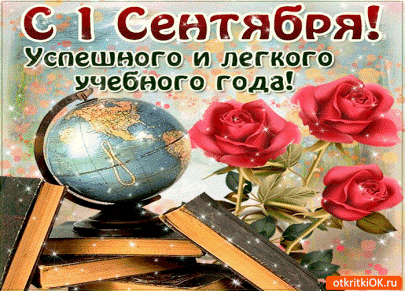 Профсоюз работников народного образования и науки Российской ФедерацииАрхангельская городская общественная организацияЛомоносова пр., 209 оф.501, г.Архангельск, 163000Информация о мероприятияхАрхангельской  городской организации профсоюзана сентябрь  2021 годаПредседатель Архангельской городской организации профсоюза работников образования и науки РФ       НИ.Заозерская                                              Дата, времяМероприятиеМесто проведения, ответственныеВ течение месяца В рамках защиты прав членов профсоюза.Заключение коллективных договоров.ПредседателипрофкомВ течение месяцаПрофкому на контроль! Согласование локальных актов образовательных учреждений.15 сентября  15.00Семинар для   вновь избранных председателей ППО.(ОУ № 6, 32,54,60,62, д.с.№ 6,39,54,77,104, 117,119,ЦТТ,СШ-2,д.д.1,АМКК, «Сиверко»)пр. Ломоносова , 209, каб.20317 сентября 15.00.Заседание Президиумапр. Ломоносова , 209, каб.31222 сентября15.00.Совещание для председателей  ППО (ДОУ и ДОП)По согласованию.пр.Ломоносова, 209, каб.20123 сентября15.00.Совещание для председателей  ППО (ОУ и Обл. ОУ)По согласованию.пр.Ломоносова, 209, каб.20127  сентябряМуниципальный проект "Профессиональный конструктор" Семинар в рамках сотрудничества  департамента образования и городской организацией профсоюза работников народного образования и науки РФ "Трудовое законодательство. Трудовой договор" МБОУ СШ № 227  сентябряДень рождения Общероссийского профсоюза образования (материалы будут направлены дополнительно.)ОУ  -профкомы29 сентября  14.00Заседание комиссии по выделению материальной помощи членам профсоюза.пр. Ломоносова , 209,каб.31230 сентября Последний день сдачи материалов по фотоконкурсу « Профсоюз за здоровый образ жизни»Председатели ППОВ течение месяца Итоги исполнительской дисциплины председателей ППО.президиумВ течение месяцаКонтроль за правильностью перечисления профсоюзных взносов.Володькина Е.А.В течение месяцаСверка списков  членов профсоюза в системе АИС.Получение профсоюзных билетов Председатели ППО